5 ways to save money while travelling in your own countryIt always seems the grass is greener on the other side. But if you decide to travel your country be pleasantly surprised You can visit smaller towns and regionsto know new places. t’s about traveling deeper .  5 tips for the best ways to save money while traveling !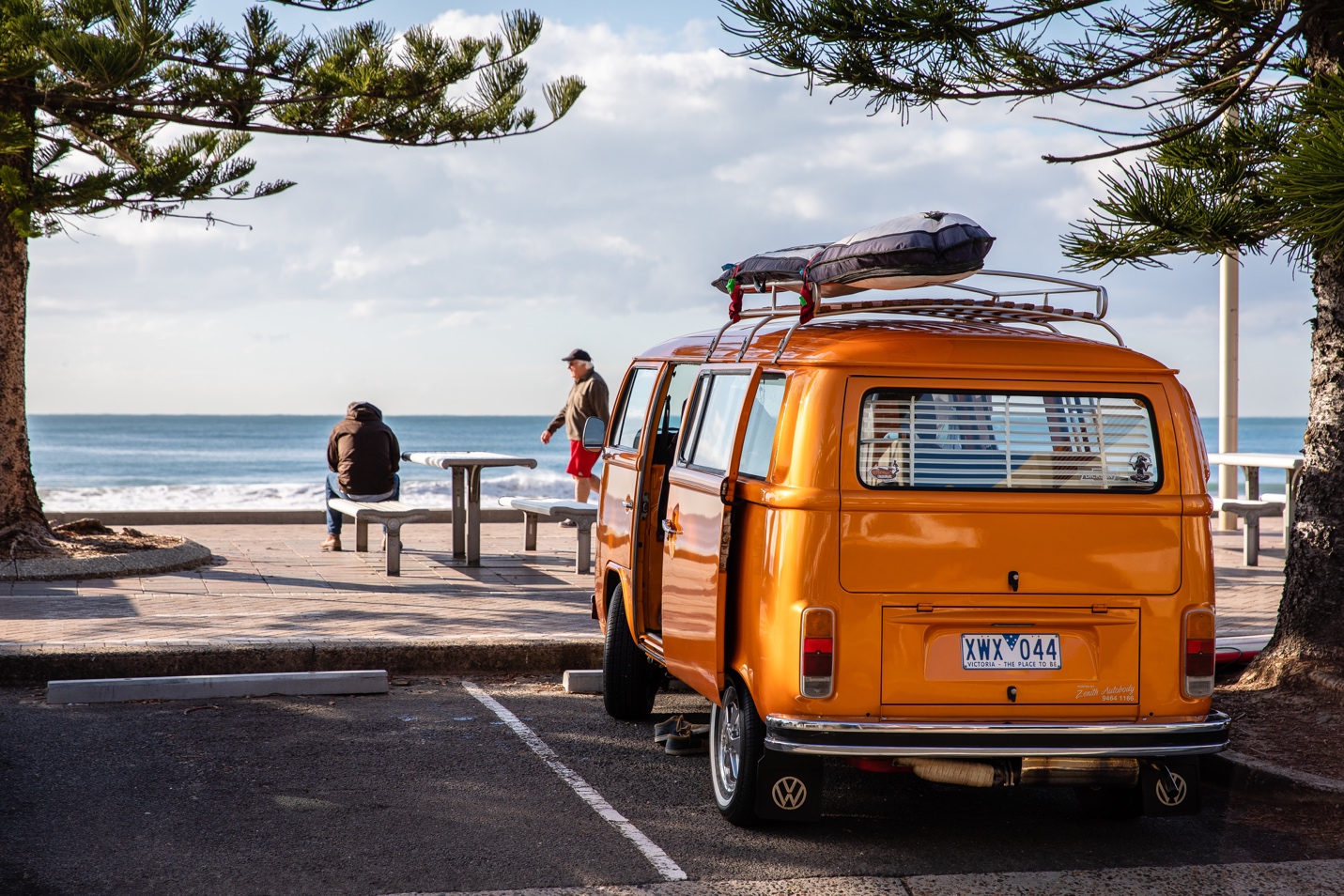 (Photo by Simon Rae on unsplash)1. 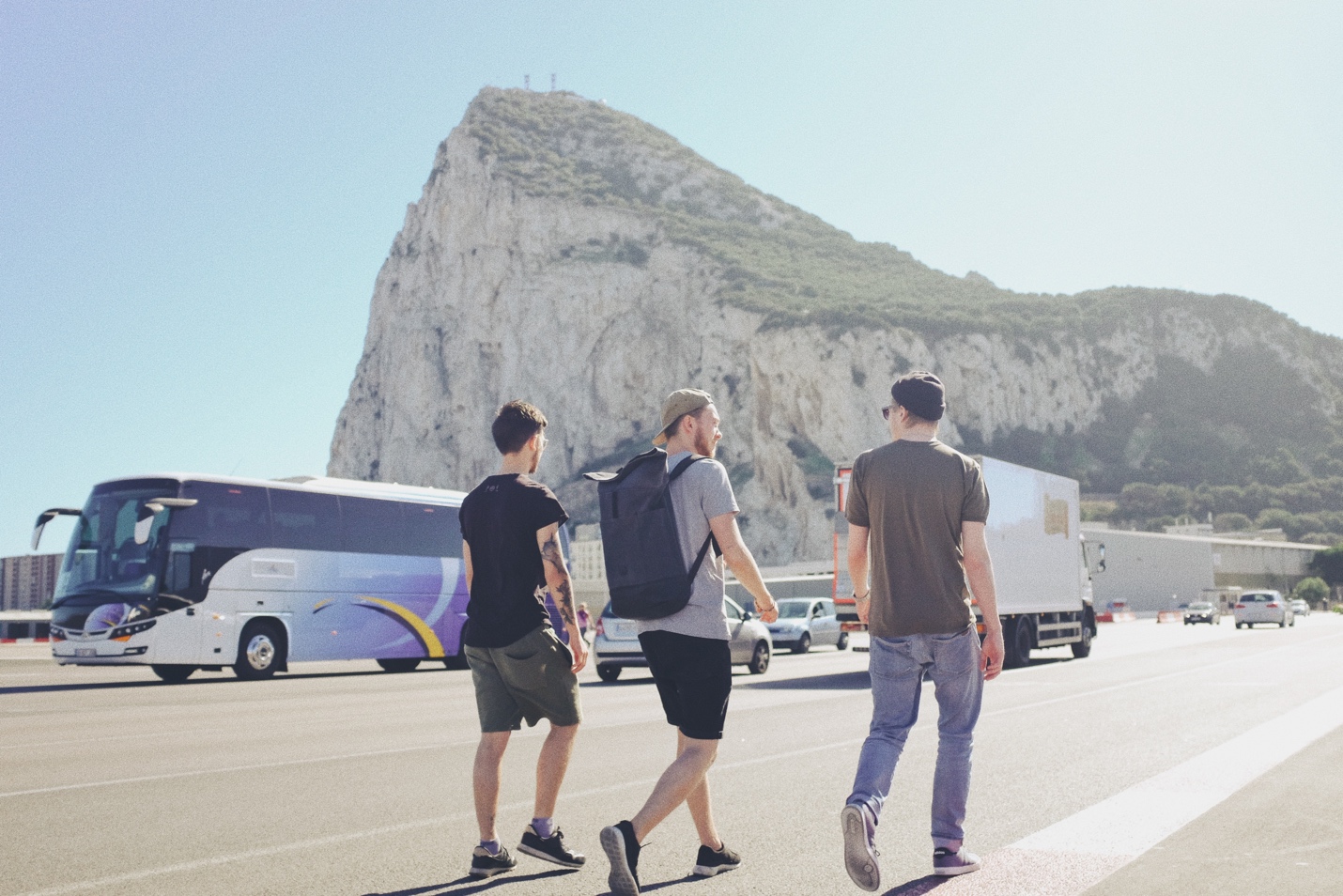 (Photo by Mike Kotsch on unsplash)2.ow much money you actually spend on a hotel room? How many times did you use amenities such asswimming poolspa  gym? reconnect with friends and family you haven’t seen for some time. ould be friends from school or university living in other cities or friends of friends who will allow you to stay in the spare room. 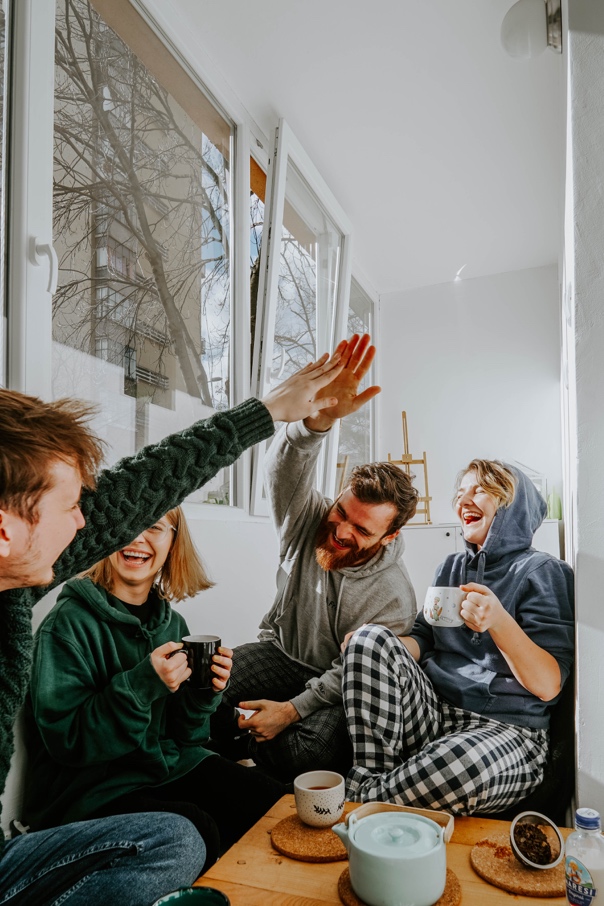 (Photo by Toa Heftiba on unsplash)our hosts be willing to pick you up from the airport, train station, or bus terminal when you arrive. on't overstay your welcome. gree on arrival and departure dates with your hosts. Accepting hospitality means you must be ready to offer it in return. ncourag friends to visit you and welcom them with open arms when they arrive. write a thank-you note. 3. pend less on lunch in restaurants and prepare your own meal  are staying ! 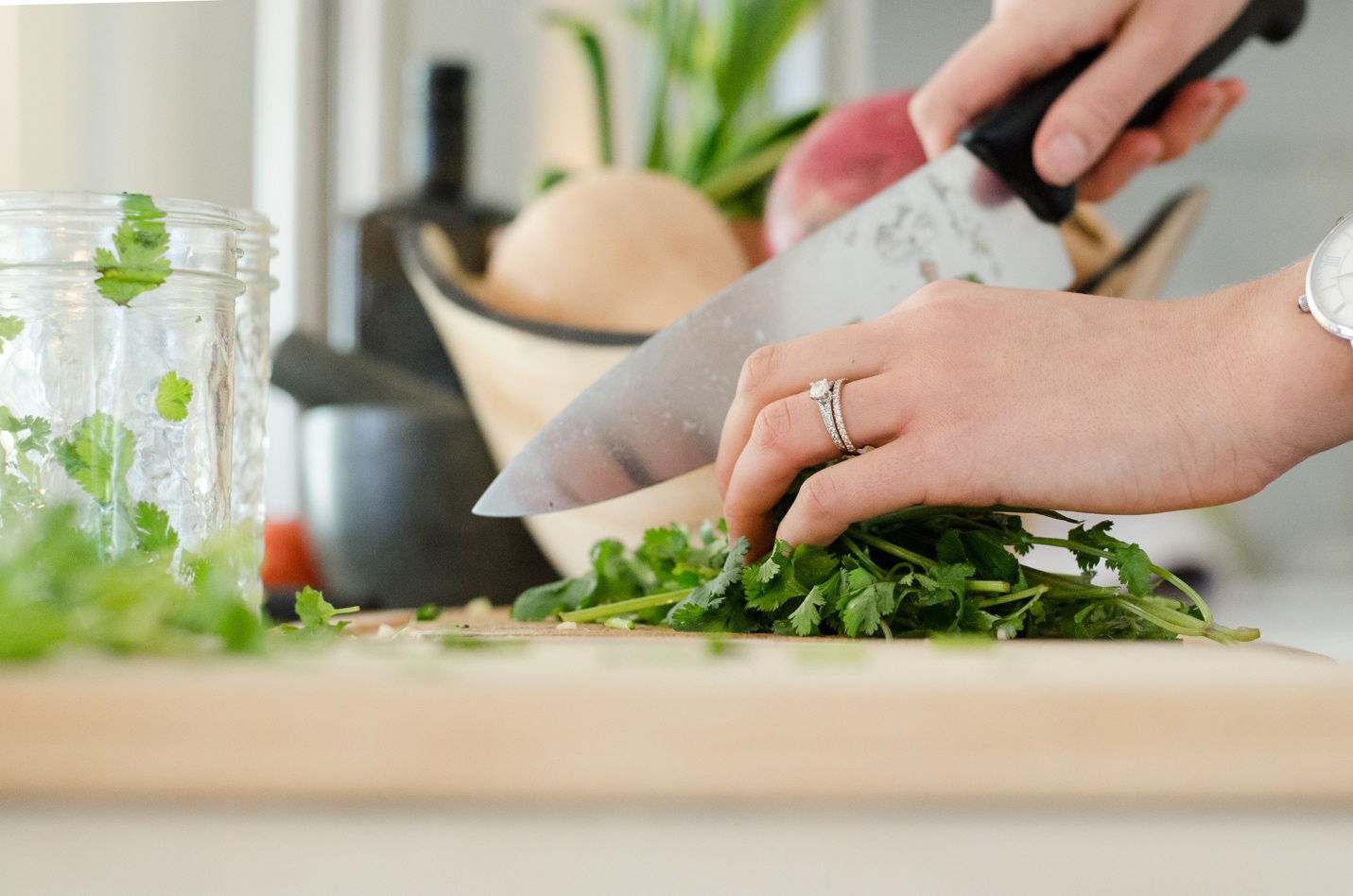 (Photo by Alyson McPhee on unsplash)4. 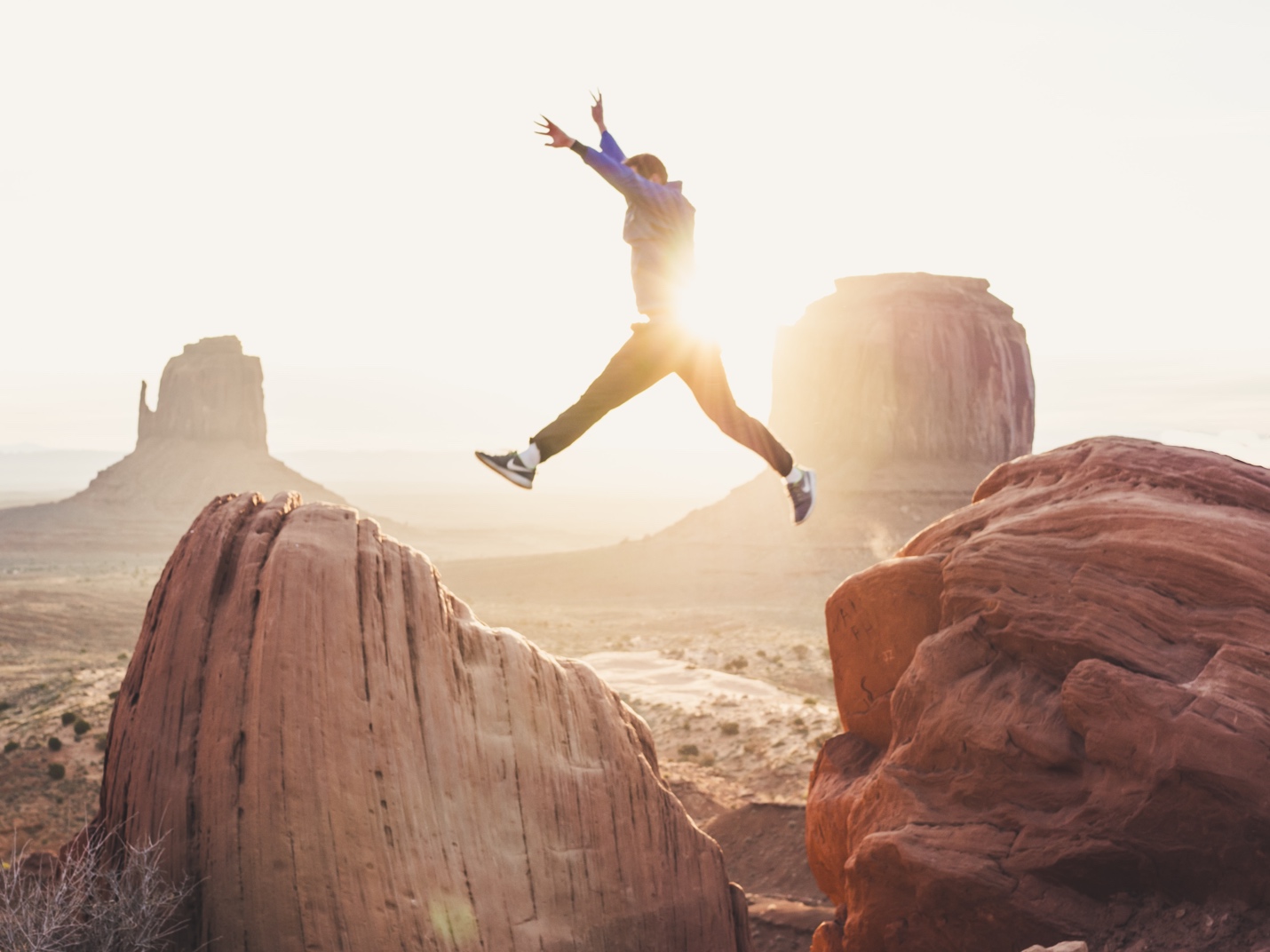 (Photo by Doran Erickson on unsplash)5. s  local you  extra fees or admission. Another way to keep costs down is to use your transport pass or discount cards makes  more eco-friendly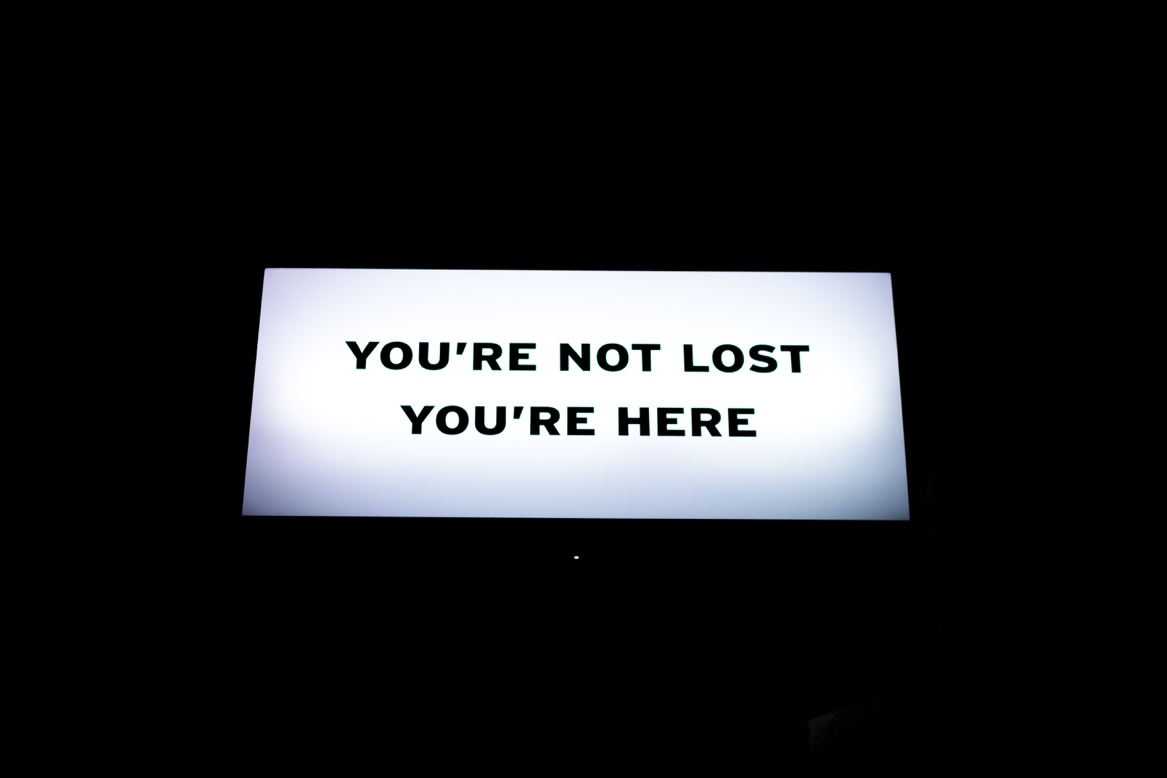 (Photo by Thiebaud Faix on unsplash)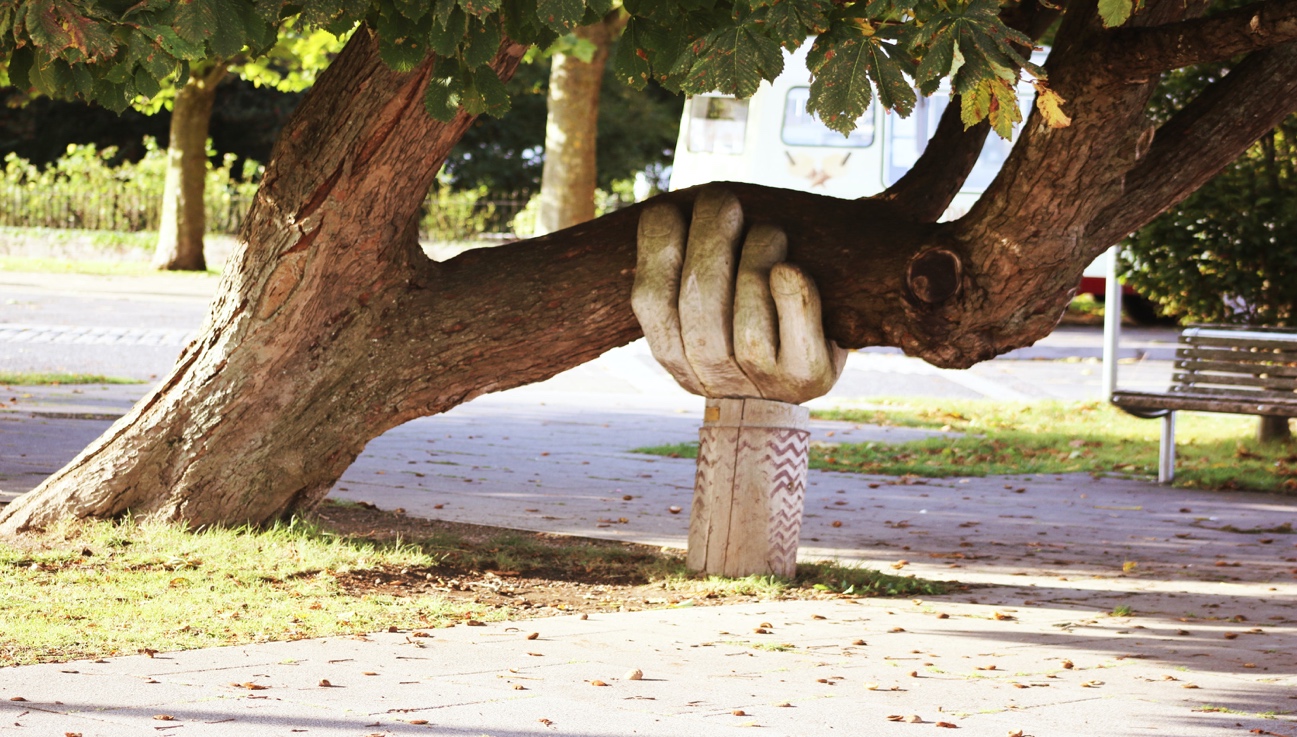 (Photo by Neil Thomas on unsplash)